Pionýr, z. s. – Pionýrská skupina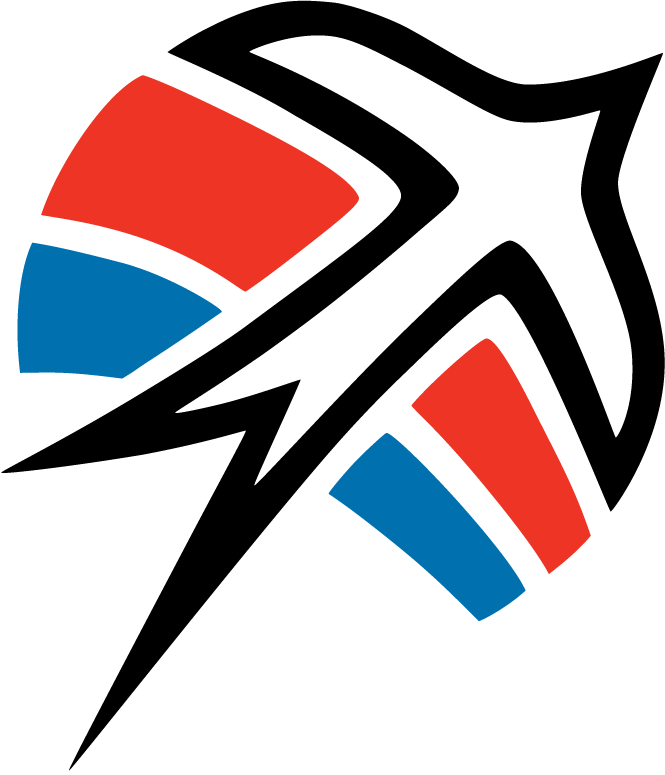 Kolo Koloveč Rozpis akcí od ledna až do července 2019Kin – Ball – 18. 1. 2019 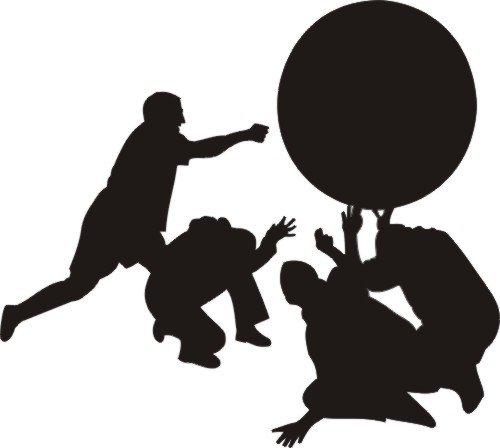 Čas – 17:00 – 18:00 Místo – tělocvična Základní školy v KolovčiCena – 20 KčS sebou – sportovní obuv a oblečení Vede - BorůvkaNa to navazují Bystré hlavy Čas – 18:00 – 19:00Místo – Pionýrská klubovna Cena – zdarma_________________________________________________________________________________________________________________________________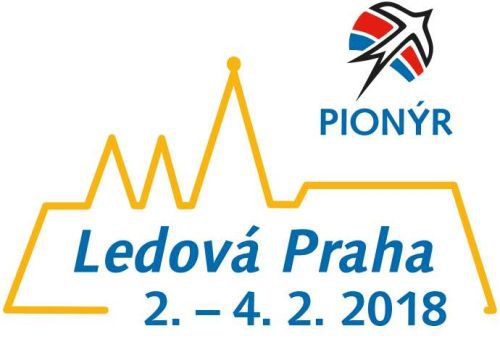  Ledová Praha 2019 - 1. 2. – 3. 2. 2019Pořadatel – sdružení Pionýr ve spolupráci s Nadací Dětem 3. tisíciletí Místo – PrahaUbytování – na pražské základní škole Program - je pro nás připravena jednotná vstupenka (slevenka), která nám otevře dveře do muzeí a dalších institucí (např. Národní muzeum, Pražský hrad, Mořský svět a další) Návštěvy budou zdarma nebo za symbolickou cenu. Podrobnější informace na www.ledovapraha.cz__________________________________________________________________________________ Noc s překvapením  - 22. 2. – 23. 2. 2019Čas – 17:30 – 9:00Místo – Klubovna PionýraCena – Členové - zdarma, nečlenové – 50 KčProgram – je tajný, nechte se překvapit S sebou – večeři, spacák, hygienu … snídaně je v ceně 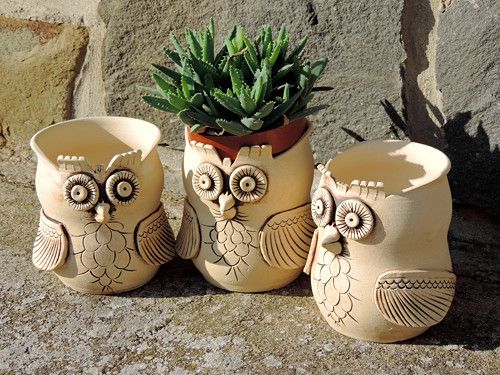 Na to navazující Soví květináč z keramiky – 23. 2. 2019Čas – 9:00 -  11:00 Místo – Klubovna PionýraCena – Členové -50 Kč, nečlenové – 100Kč – s sebou pracovní oblek Vede – Martina a Maruška__________________________________________________________________________________Noc s překvapením  - 5. 4. – 6. 4. 2019Čas – 17:30 – 9:00Místo – Klubovna PionýraCena – Členové - zdarma, nečlenové – 50 KčProgram – je tajný, nechte se překvapit S sebou – večeři, spacák, hygienu … snídaně je v ceně Na to navazující Hry do deštivého odpoledne – 6. 4. 2019Čas – 9:00 -  11:00 Místo – Klubovna PionýraCena – Členové -50 Kč, nečlenové – 100Kč – s sebou pracovní oblek __________________________________________________________________________________Víkendová akce v Mezholezích – 22. 3. – 24. 3. 2019Kdy – 22. – 24. 3. 2019Místo – turistická ubytovna A-TOM v Mezholezích u Černíkova Cena – se upřesní Stravování – jídlo zajištěno od sobotní snídaně do nedělní odpolední svačiny, páteční večeři s sebouUbytování – ubytovna s teplou vodou, palandy nebo matrace___________________________________________________________________________________Kin – Ball – 26. 4. 2019 Čas – 17:00 – 18:00 Místo – tělocvična Základní školy v KolovčiCena – 20 KčS sebou – sportovní obuv a oblečení Vede - BorůvkaNa to navazují Bystré hlavy Čas – 18:00 – 19:00Místo – Pionýrská klubovna Cena – zdarma__________________________________________________________________________________Noc s překvapením u koupaliště – 14. 6. – 15. 6. 2019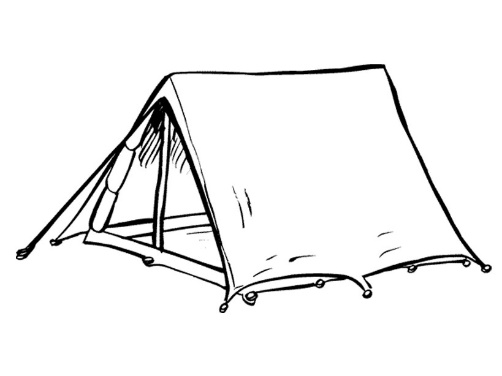 Čas – 18:00 – 11:00Místo – bude upřesněnoCena – Členové - zdarma, nečlenové – 50 KčProgram – spaní pod stanem a nejen to S sebou – večeři, spacák, hygienu … snídaně je v ceně __________________________________________________________________________________Volnočasový klub – středeční blok 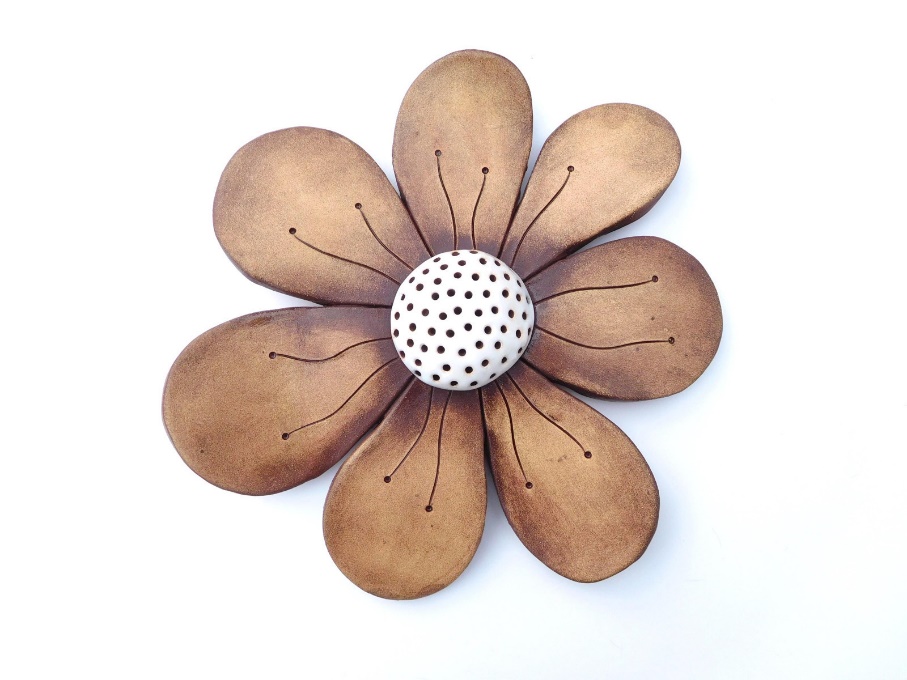 Keramické práce Místo- klubovna PS – přezůvky s sebouČas – 17:00-19:00Zimní blok -  keramika16. 1. 	proškrabávaná kachle + podložka pod hrnek23. 1.	domeček + hodiny30. 1. 	keramická květina + vážka6. 2. 	kočky20. 2.	Člověče nezlob se 27. 2. 	ptáče Dílny jsou přístupné pro děti a mládež od 5 do 18 let Účast není podmíněna členstvím ani předchozí domluvou Účastnický poplatek: člen Pionýra 50,-Kč za dílnu/ nečlen 100,-Kč za dílnu Veškeré pomůcky jsou v ceně dílen Květen … GLAZUROVÁNÍ …členové 70,- / nečlenové 100,-Kč … pro starší děti, rodiče, prarodiče a přátele – 6. 3. 2019Stojánek na knihy Místo- klubovna PS – přezůvky s sebouČas – 17:00-19:00Cena – Členové -70 Kč, nečlenové – 140 Kč____________________________________________________________________________________Nabídka členství Přijďte mezi nás a staňte se novými členy našeho spolkuČlenský příspěvek: 400 Kč na kalendářní rok (členství se každý rok obnovuje nebo zaniká)Jaké výhody máme pro vás připraveny? - víkendové akce ...3 x ročně…. sleva pro členy 100,- Kč za akci … celkem 300,-Kč - páteční celoroční Klub Brouka Pytlíka …. členové zdarma- výtvarné dílny (cca8x) – sleva pro členy 40,- Kč na dílnu … celkem 320,-Kč- keramické dílny (cca 6x) -  sleva pro členy 50,- za dílnu…celkem 300,-Kč - Noci s překvapením  - členové zdarma / ostatní 50,- Kč (cca 4x za rok) … 200,-Kč____________________________________________________________________________________Brouk pytlík aneb za zábavou všeho druhu Čas – 17:30 – 19:00, Speciality šéfa kuchyně jsou do 19:30Místo – Klubovna PionýraCena – Členové - zdarma, nečlenové – mají jednu návštěvu zdarma, poté platí členský příspěvek 400 Kč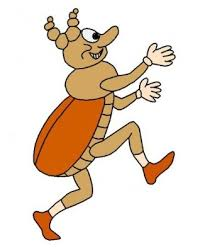 klub je otevřen pro děti a mládež od 5 – 25 let Vedoucí a jejich brouci: Magdi- 	Speciality šéfa kuchyněTerka -	Brouk Pytlík v přírodě	Iva - 	Putování s Broukem PytlíkemMartina, Maruška, Matěj A. – Cesta za pokladem Lucka - Brouk Pokuston Beny, Jungoš, Kouťas – Brouci v akciBorůvka – Bystré hlavy a Kin- ball____________________________________________________________________________________Rozpis termínů pátečního bloku: 4. 1. 	Putování s Broukem Pytlíkem 			29. 3. 	Speciality šéfa kuchyně11. 1. 	Brouk Pokuston 				5. 4. 	Noc s překvapením18. 1. 	Kin – ball a Bystré hlavy				12. 4.   	Putování s Broukem Pytlíkem25. 1. 	Brouk Pytlík v přírodě				19. 4. 	Velikonoční prázdniny1. 2. 	Pololetní prázdniny				26. 4. 	Kin – ball a Bystré hlavy8. 2. 	Cesta za pokladem				3. 5. 	Speciality šéfa kuchyně15. 2.	Jarní prázdniny 				10. 5. 	Brouk Pokuston22. 2. 	Noc s překvapením 				17. 5.	Brouk Pytlík v přírodě1. 3. 	Putování s Broukem Pytlíkem			24. 5. 	Cesta za pokladem8. 3. 	Cesta za pokladem				31. 5. 	Putování s Broukem Pytlíkem15. 3.  	Brouci v akci					7. 6. 	Brouk Pytlík v přírodě22. 3. 	Brouk Pytlík v přírodě				14. 6. 	Noc s překvapením u koupaliště ____________________________________________________________________________________Letní tábor -  Jumanjitermín: 30. 6. – 13. 7. 2019				ubytování: stany s podsadou   cena:  3 400,-Kč 					stravování: polní kuchyně, 5x denně 	Přihlášky: od konce února u Borůvky nebo v ZŠ Koloveč u p. učitelky Mirky Karbanové (družina)